Firebird...based on a piece of music written by the composer Stravinsky.        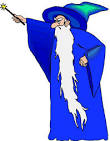 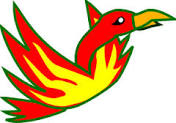 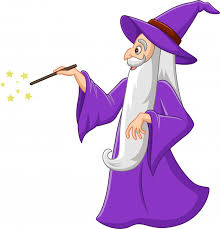 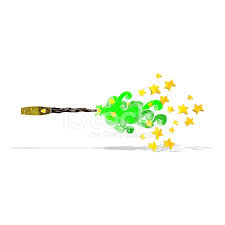 The wizard  casts a spell 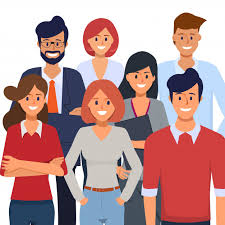 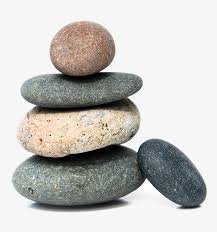 and turns people into stone.Make   sounds  for the wizard.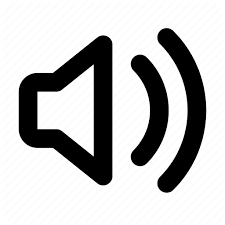 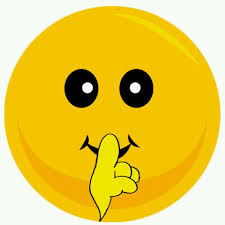 Are they loud or quiet?What do you think about your wizard music?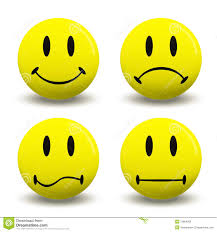 1The wizard  casts a spell and turns people into stone.The firebird flies in, they argue but in the end the firebird wins and the wizard’s wicked spell is broken.The people celebrate by ringing church bells to tell everyone there is a party.C    C   B  A  G  F  E  D  C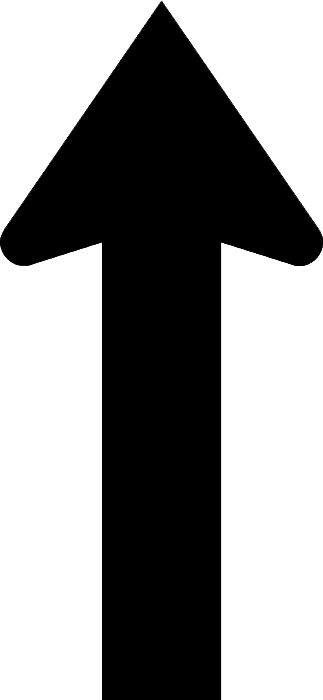 How will you make these sounds?________________________Will you play quietly/loudly?________________________Will you play fast or slow?  ________________________How will you make the sounds of the Firebird? __________________________________________________What could you use to play a party tune?_________________________